PozdravljeniNaš čas dopoldan se začne za zvezki. Včasih se vmes poigramo z lego kockami. Glasbeno šolo »obiskujemo« preko Skypa – igramo na harmoniko, kitaro in flavto. Popoldne pa se zunaj igramo na svežem zraku hokej na rolerjih, košarko ali nogomet in mamici pomagamo na vrtu. In radi se med seboj igramo tudi šah. Ko pride domov očka pojemo kosilo in se odpravimo v delavnico. Tam izdelujemo različne izdelke z lesa. Ko pridemo domov nas na mizi že čaka topla večerja. Potem se po napornem dnevu vsi odpravimo v postelje.Zdravje in lep pozdrav vam želimo Nejc, Nace in Cene. 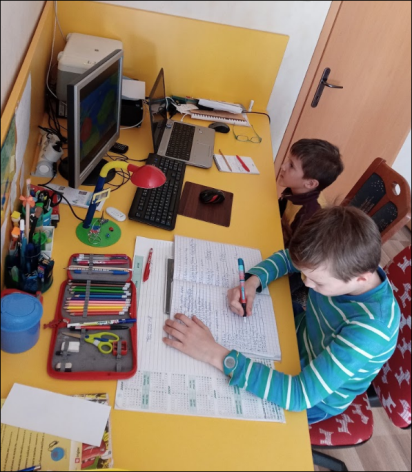 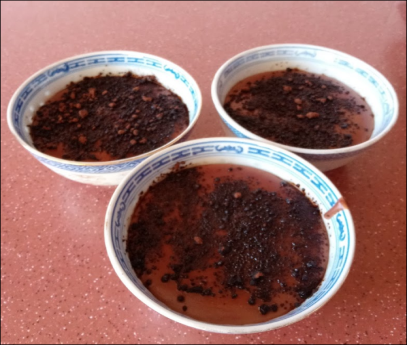 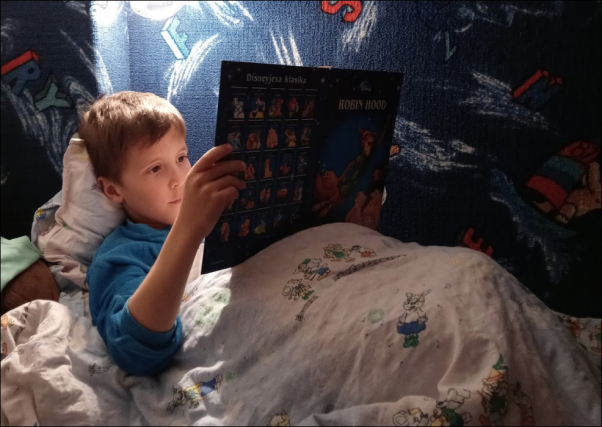 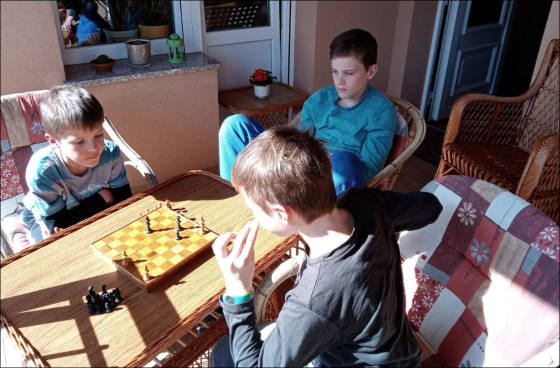 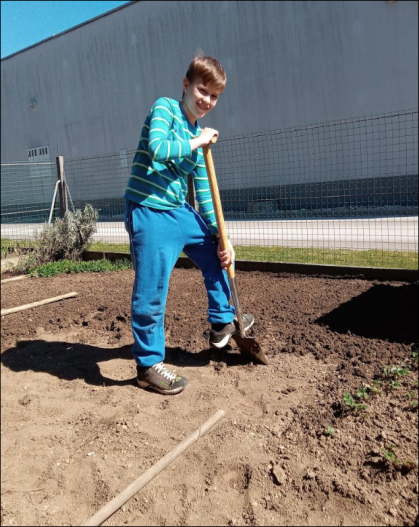 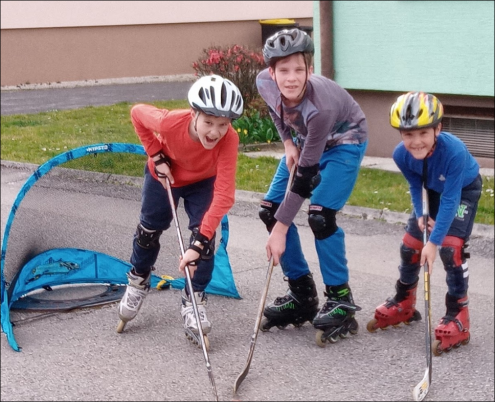 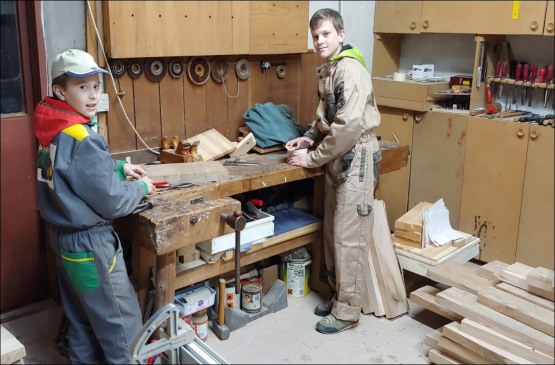 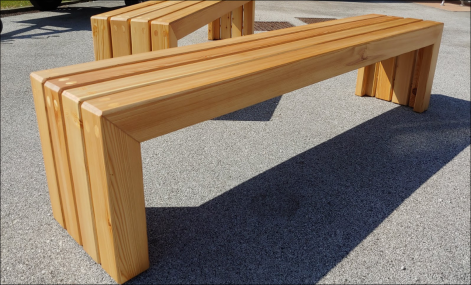 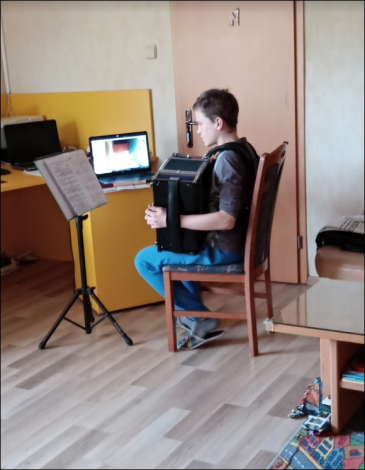 